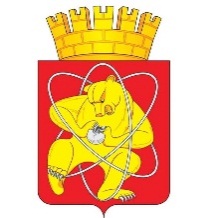 Муниципальное образование «Закрытое административно – территориальное образование Железногорск Красноярского края»АДМИНИСТРАЦИЯ ЗАТО г. ЖЕЛЕЗНОГОРСКРАСПОРЯЖЕНИЕ28.12.2018                                                                                                            442прг. ЖелезногорскО создании Совета инфраструктурного проекта «Российское движение школьников» в ЗАТО г. ЖелезногорскВ целях реализации государственной политики в области воспитания подрастающего поколения, содействия формированию личности на основе системы ценностей, присущей российскому обществу. Во исполнение Указа Президента Российской Федерации № 536 от 29.10.2015 «О создании Общероссийской общественно-государственной детско-юношеской организации «Российское движение школьников», распоряжения Правительства Российской Федерации № 996-Р от 29.05.2015 «Об утверждении Стратегии развития воспитания в Российской Федерации до 2025 года», руководствуясь ст. 37 Устава ЗАТО г. Железногорск Красноярского края:Создать Совет инфраструктурного проекта «Российское движение школьников» в ЗАТО г. Железногорск.Утвердить Положение о Совете инфраструктурного проекта «Российское движение школьников» в ЗАТО г. Железногорск   (приложение 1).Утвердить состав Совета инфраструктурного проекта «Российское движение школьников» в ЗАТО г. Железногорск (приложение 2).МКУ «МЦ» организовать работу по созданию отделения инфраструктурного проекта «Российское движение школьников» в ЗАТО Железногорск.МКУ «Управление образования» назначить кураторов инфраструктурного проекта «Российское движение школьников» в общеобразовательных учреждениях.Настоящее распоряжение опубликовать на официальном сайте муниципального образования «Закрытое административно-территориальное образование Железногорск» в информационно-телекоммуникационной сети «Интернет».7. Контроль над исполнением настоящего постановления возложить на заместителя Главы ЗАТО г. Железногорск по социальным вопросам                        Е.А. Карташова.8. Настоящее распоряжение вступает в силу после его официального опубликования.Глава ЗАТО г. Железногорск			                      			      И.Г. КуксинПриложение №1к распоряжению Администрации ЗАТО г. Железногорск от 28.12.2018  № 442прПОЛОЖЕНИЕо Совете инфраструктурного проекта«Российское движение школьников» в ЗАТО г. Железногорск1. Общие положения1.1. Совет инфраструктурного проекта «Российское движение школьников» в (далее – Совет) является совещательным органом при администрации ЗАТО г. Железногорск, образованным с целью обеспечения межведомственного взаимодействия для создания оптимальных условий развития Российского движения школьников в ЗАТО г. Железногорск и вовлечения школьников в инфраструктурный проект «Российское движение школьников» в ЗАТО г. Железногорск (далее – РДШ).1.2. Совет в своей деятельности руководствуется Конституцией Российской Федерации, федеральными законами, нормативными правовыми актами Российской Федерации, нормативными правовыми актами Красноярского края, муниципальными правовыми актами, настоящим Положением.2. Цель Совета2.1. Целью деятельности Совета является обеспечение межведомственного взаимодействия для создания оптимальных условий развития РДШ в ЗАТО г. Железногорск и вовлечения школьников в инфраструктурный проект «Российское движение школьников» в ЗАТО г. Железногорск, координация взаимодействия учреждений, общественных объединений и других организаций, занимающихся воспитанием подрастающего поколения и формированием личности, связанных с развитием РДШ в ЗАТО г. Железногорск. 3. Задачи Совета3.1. Основными задачами Совета являются:3.1.1. Утверждение межведомственного плана работы РДШ;3.1.2. Объединение и координация деятельности субъектов муниципального отделения РДШ; 3.1.3. Привлечение коммерческих и некоммерческих организаций, отдельных граждан к деятельности РДШ и к воспитанию подрастающего поколения; 3.1.4. Поддержка и развитие детско-юношеских объединений;3.1.5. Инициирование, разработка и реализация проектов, направленных на воспитание подрастающего поколения и формирование личности;3.1.6. Сохранение, пропаганда и распространение знаний в области воспитания подрастающего поколения и формирования личности с учетом современных технологий, в том числе информационных;3.1.7. Утверждение списочного состава активистов РДШ по представлению отделений РДШ в образовательных учреждениях ЗАТО       г. Железногорск.4. Порядок формирования состава Совета4.1. Состав Совета утверждается правовым актом Администрации ЗАТО г. Железногорск.4.2. В состав Совета входят председатель Совета, заместители председателя Совета, координатор муниципального отделения РДШ и члены Совета, которые принимают участие в его работе на общественных началах.4.3. Председателем Совета является заместитель Главы ЗАТО                г. Железногорск по социальным вопросам. При отсутствии председателя Совета председательствующим является заместитель председателя Совета.5. Права Совета5.1. Совет для решения возложенных на него задач имеет право:5.1.1. Запрашивать и получать в установленном порядке необходимые материалы от учреждений, общественных объединений и других организаций, а также должностных лиц, связанных с развитием РДШ в ЗАТО г. Железногорск;5.1.2. Приглашать на свои заседания должностных лиц, представителей общественных объединений, научных и других организаций;5.1.3. Направлять своих представителей для участия в совещаниях (конференциях, семинарах) по вопросам, связанным с дальнейшим развитием РДШ, проводимых на территории Красноярского края;5.1.4. Инициировать проекты, мероприятия РДШ муниципального уровня;5.1.5. Проводить анализ деятельности структурных подразделений РДШ в ЗАТО г. Железногорск.6. Проведение заседаний Совета6.1. Основной формой деятельности Совета являются заседания, которые проводятся не реже одного раза в шесть месяцев.6.2. Заседание Совета считается правомочным, если на нем присутствует не менее половины членов Совета. Решения Совета принимаются большинством голосов присутствующих на заседании членов Совета и оформляются протоколом, который подписывает председательствующий на заседании Совета и секретарь Совета. 6.3. Контроль за исполнением решений Совета осуществляет председатель Совета и его заместители.6.4. Решения Совета носят рекомендательный характер, но являются обязательными к исполнению для членов Совета.6.5. Протоколы заседаний Совета подлежат хранению в течение             3 лет с даты проведения Совета. Ответственным за хранение оригиналов протоколов является секретарь Совета.6.6. Организационное и информационное обеспечение деятельности Совета осуществляет МКУ «МЦ».Приложение № 2к распоряжению Администрации ЗАТО г. Железногорск от 28.12.2018  № 442прСОСТАВСовета инфраструктурного проекта«Российское движение школьников» в ЗАТО г. ЖелезногорскКарташов Е.А.Святченко И.В.Горохова Е.И.---заместитель Главы ЗАТО г. Железногорск по социальным вопросам, председатель Советадиректор МКУ «МЦ», заместитель председателя Советаспециалист по работе с молодежью МКУ «МЦ», координатор муниципального отделения «Российского движения школьников», секретарь СоветаЧлены Совета:Члены Совета:Члены Совета:Афонин С.Н.Головкин В.Г.Диких С.А.Ильин А.В.Лотков В.В.Молчанова М.А.Тихолаз Г.А. Шулепова Н.А.--------руководитель МКУ «Управление физической культуры и спорта»руководитель МКУ «Управление образования»куратор РДШ в МБОУ Лицей №103 «Гармония» (по согласованию)директор МБУ ДО «Центр Патриот» заместитель директора МБУ ДО "Центр "Патриот" по спортивно-массовой и воспитательной работе, начальник муниципального штаба ВВПОД «Юнармия» (по согласованию)куратор РДШ в МБОУ «Средняя школа №95» (по согласованию)руководитель МКУ «Управление культуры»заместитель директора по воспитательной работе МБУ ДО «Детский эколого-биологический центр» (по согласованию)